Okuyalım Yazalım           El ele. El ele.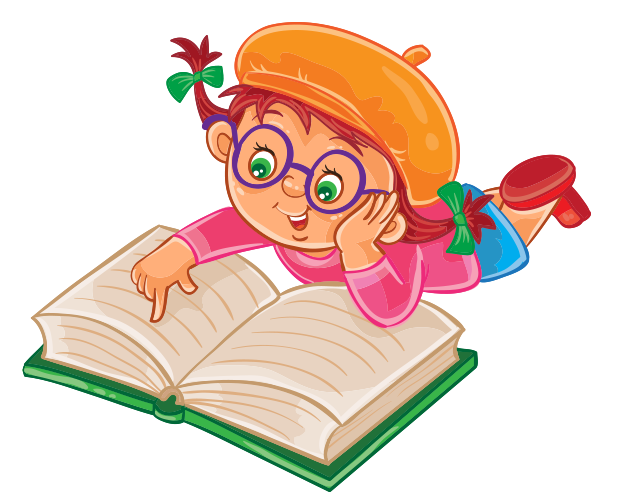 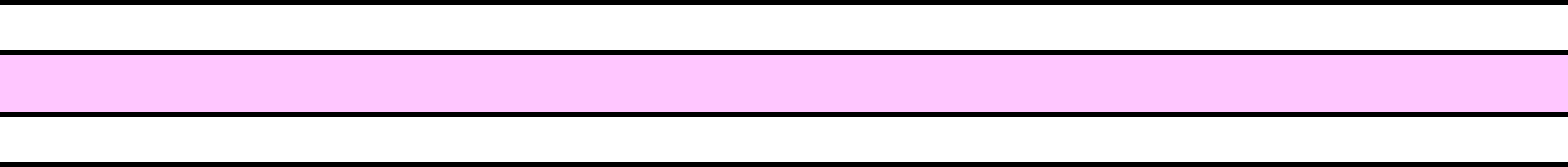           Ela el ele. Lale el ele.Lale Ela el ele. Lale elle. Ela elle.